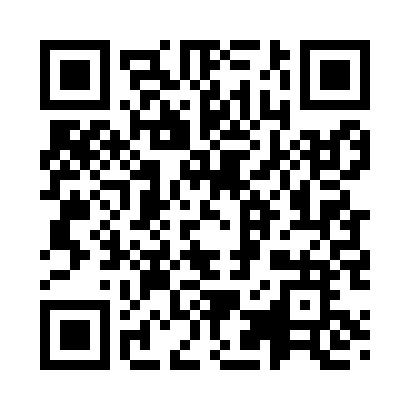 Prayer times for Takumetsa, EstoniaWed 1 May 2024 - Fri 31 May 2024High Latitude Method: Angle Based RulePrayer Calculation Method: Muslim World LeagueAsar Calculation Method: HanafiPrayer times provided by https://www.salahtimes.comDateDayFajrSunriseDhuhrAsrMaghribIsha1Wed2:455:111:086:249:0611:232Thu2:445:081:086:269:0811:243Fri2:435:051:076:279:1111:254Sat2:425:031:076:299:1311:265Sun2:415:001:076:309:1511:276Mon2:404:581:076:319:1811:287Tue2:394:551:076:339:2011:298Wed2:384:531:076:349:2311:309Thu2:374:501:076:359:2511:3110Fri2:364:481:076:379:2711:3211Sat2:354:451:076:389:3011:3312Sun2:344:431:076:399:3211:3413Mon2:334:411:076:409:3411:3514Tue2:324:391:076:429:3611:3615Wed2:314:361:076:439:3911:3716Thu2:304:341:076:449:4111:3817Fri2:294:321:076:459:4311:3918Sat2:284:301:076:469:4511:4019Sun2:284:281:076:489:4811:4120Mon2:274:261:076:499:5011:4221Tue2:264:241:076:509:5211:4322Wed2:254:221:076:519:5411:4423Thu2:254:201:076:529:5611:4524Fri2:244:181:076:539:5811:4625Sat2:234:161:086:5410:0011:4726Sun2:234:141:086:5510:0211:4727Mon2:224:131:086:5610:0411:4828Tue2:214:111:086:5710:0611:4929Wed2:214:091:086:5810:0711:5030Thu2:204:081:086:5910:0911:5131Fri2:204:071:087:0010:1111:52